Муниципальное бюджетное учреждение культуры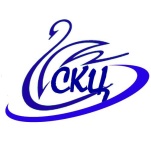 «Лебяжьевский Социально-культурный центр»/МБУК «Лебяжьевский СКЦ»/*****************************************************************************ЗаявлениеДиректору МКУК«СКЦ Лебяжьевского района»Хлыстунову Д.М.Директору МКУК«СКЦ Лебяжьевского района»Хлыстунову Д.М.отФИО полностьюПрошу принять меня «____» ____________ 20___г. на работу в МБУК «Лебяжьевский Прошу принять меня «____» ____________ 20___г. на работу в МБУК «Лебяжьевский СКЦ», на условии сокращенной продолжительности времени (внешнее СКЦ», на условии сокращенной продолжительности времени (внешнее совместительство) внаименование структурного подразделенияна должностьдолжность(дата)(подпись)(расшифровка подписи)